Bestellung vonStückzahlen
Die Anzahl pro Produkt ist beschränkt. Gewisse Produkte können nachproduziert werden. Ansonsten gilt: „Es hät so lang‘s hät!“
Bezahlung und LieferungBestellungen können vor Ort abgeholt und gleich bezahlt werden.Im Umkreis von 20 km können Bestellungen geliefert und vor Ort bezahlt werden.Kartensets können versendet werden. Bezahlung per Rechnung.
Bitte senden Sie das ausgefüllte Formular bis am 30. November 2020 an: info@giuvaulta.ch oder GIUVAULTA, Isla 34, 7405 Rothenbrunnen
Die Bestellungen können ab Montag, 7. Dezember in der Beschäftigungsstätte
(Dorfstrasse 67, 7405 Rothenbrunnen) abgeholt werden. 
NameVornameStrasse/Nr.PLZ/OrtTelefonnummerLieferung/
Abholung Ich kann meine Bestellung in Rothenbrunnen abholen Ich möchte meine Bestellung geliefert bekommen
 Ich möchte meine Bestellung mit Verrechnung des Portos zugestellt    
     bekommen (nur Karten-Sets) Ich kann meine Bestellung in Rothenbrunnen abholen Ich möchte meine Bestellung geliefert bekommen
 Ich möchte meine Bestellung mit Verrechnung des Portos zugestellt    
     bekommen (nur Karten-Sets) Ich kann meine Bestellung in Rothenbrunnen abholen Ich möchte meine Bestellung geliefert bekommen
 Ich möchte meine Bestellung mit Verrechnung des Portos zugestellt    
     bekommen (nur Karten-Sets)ArtikelMengeStückpreisAnzahlPreisApfelgelee 400 ml 8.-Traubengelee 400 ml8.-Traubengelee mit Vanille 400 ml8.-Kirschenkonfitüre Bild Nr. 1150 ml4.-Kirschenkonfitüre Bild Nr. 1200 ml5.-Kirschenkonfitüre Bild Nr. 1250 ml6.-Kirschenkonfitüre Bild Nr. 1400 ml8.-Süss saures Curry Gemüse250 ml4.-Linzertorten20 cm 8.-BG-Trauben (Schnaps) 2020  ab Dez. 20 - Bild Nr. 2200 ml18.-BG-Marillen (Schnaps) 2019 - Bild Nr. 2200 ml18.-Nusslikör 2020 - Bild Nr. 2200 ml12.-Kirschlikör 2020200 ml12.-Cassislikör 2020200 ml12.-Holunderblütensirup Flasche à 5 dl7.-Giuvaulta WurstPaar 250g8.-HirschwurstPaar 330g10.-Panettonegross9.-Panettoneklein3.50Kalender 2021 mit 12 Rezepten - Bild Nr. 325.-Geburtstagskalender - Bild Nr. 3 (ohne Wochentage)25.-Weihnachtskarten-Set - Bild Nr. 4 
155 x 155 mm3 Stück12.-Weihnachtskarten-Set - Bild Nr. 4 
155 x 155 mm5 Stück20.-Trauerkarten-Set - Bild Nr. 4
155 x 155 mm3 Stück12.-Trauerkarten-Set - Bild Nr. 4
155 x 155 mm5 Stück20.-Neutrale Karten-Set - Bild Nr. 4155 x 155 mm3 Stück12.-Neutrale Karten-Set - Bild Nr. 4155 x 155 mm5 Stück20.-Holzvögel - Bild Nr. 5gross 400 mm25.-Holzvögel - Bild Nr. 5klein 300 mm20.-Diverse Bilder - Bilder Nr. 6 - 21Einzelstücke „De Schneller isch de Gschwinder“Bild mit Grösse und Preis siehe Fotos50.-bis150.-Zeitungsbündler - Bild Nr. 22400 x 400 x 400mm40.-Geschicklichkeitsspiel „Kube“ - Bild Nr. 2340.-Bäume - Bild Nr. 24 und 25H 1400 mm Ø 1000 mm70.-Vogelfutterhaus - Bild Nr. 2620.-Vogelfutterhaus mit Metallständer - Bild Nr. 2735.-Küchenbrett - Bild Nr. 28gross35.-Küchenbrett - Bild Nr. 28klein15.-Untersatz - Bild Nr. 2925.-Spaghetti-Portioniermass - Bild Nr. 3010.-Sterneset - Bild Nr. 3130.-Stern einzeln - Bild Nr. 3210.-Truhe Nussbaum mit Einsatz - Bild Nr. 3360.-Truhe Ahorn mit Einsatz - Bild Nr. 3450.-Bienenhotel - Bild Nr. 3525.-Gartensieb - Bild Nr. 3620.-Schlüsselanhänger, verschiedene - Bild Nr. 375.-Nistkasten - Bild Nr. 3820.-Schalbügel - Bild Nr. 3915.-Stossente - Bild Nr. 4025.-TotalbetragTotalbetragTotalbetragTotalbetrag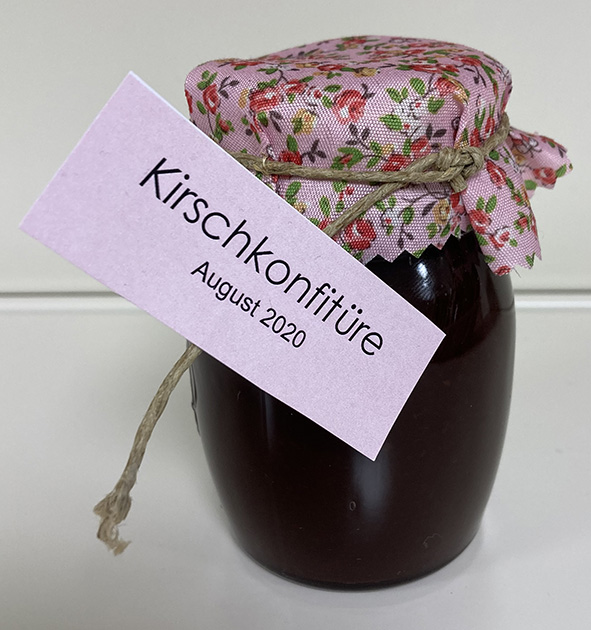 1
2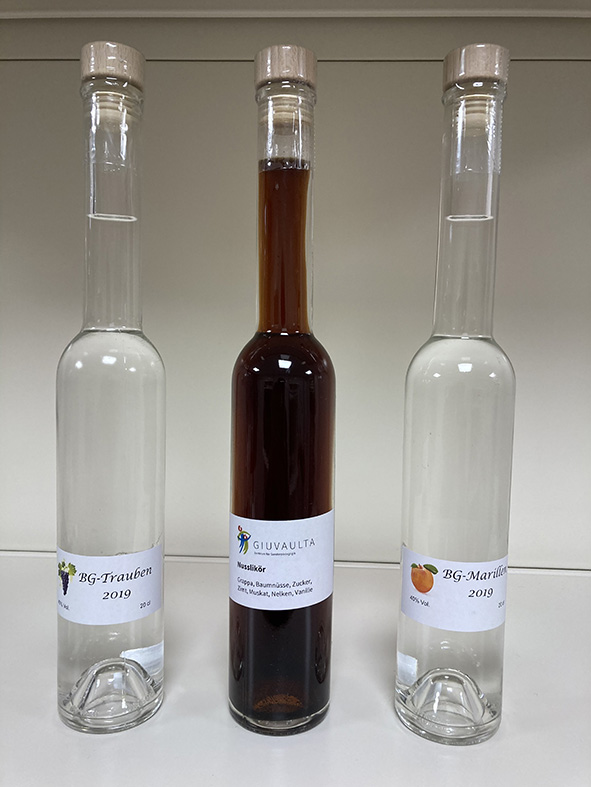 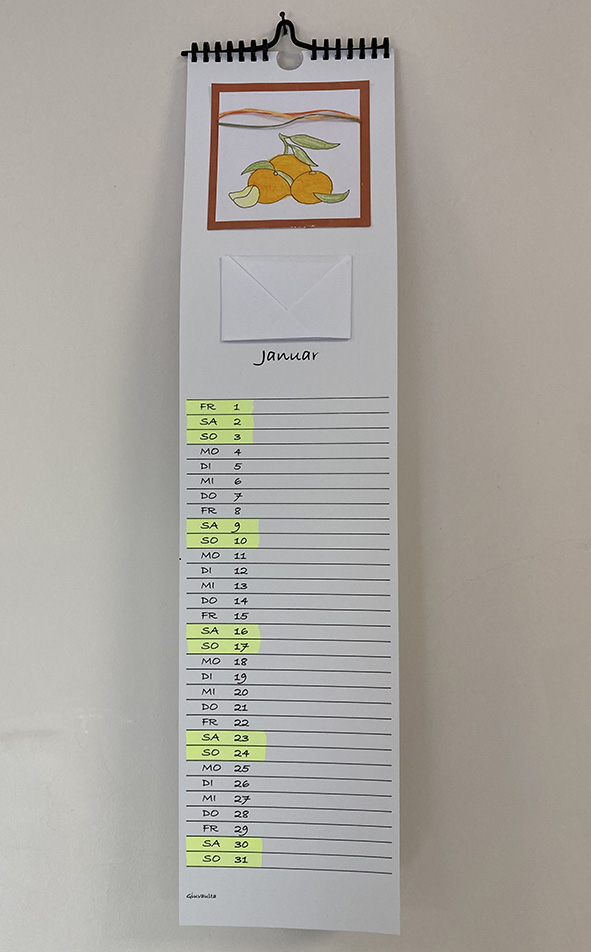 3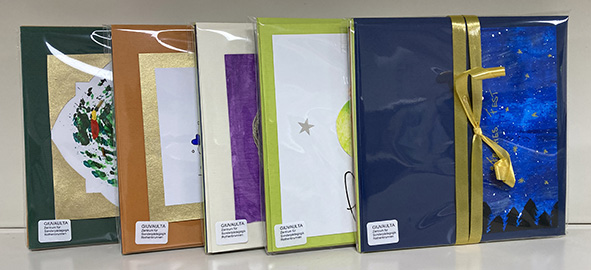 4
5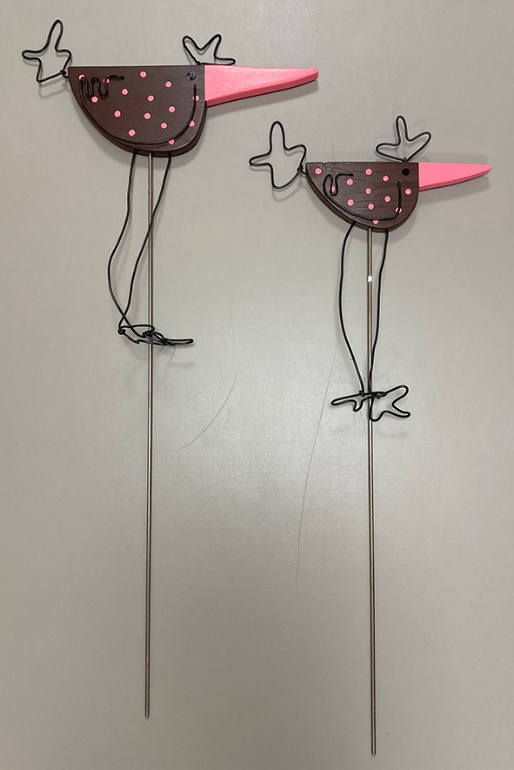 
6
65 x 100cm – CHF 100.-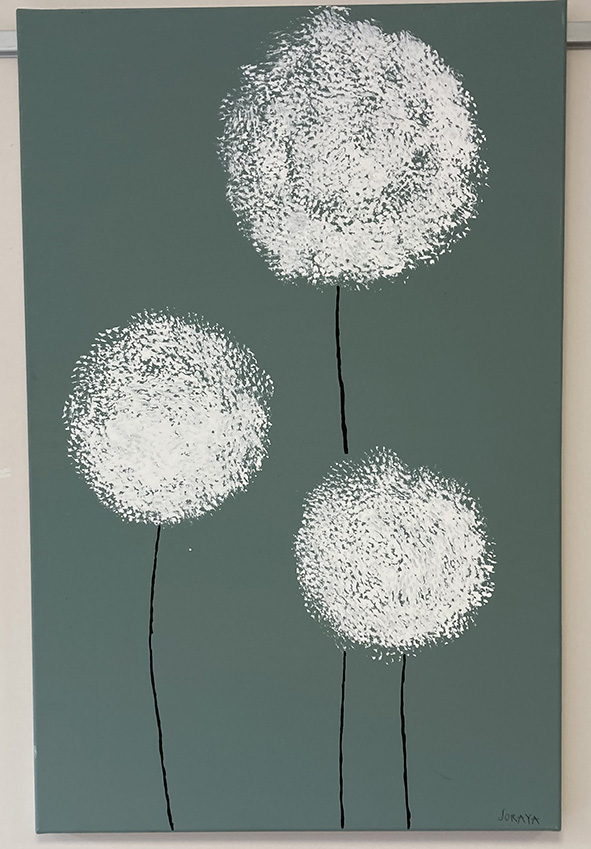 
7
50 x 70cm – CHF 80.-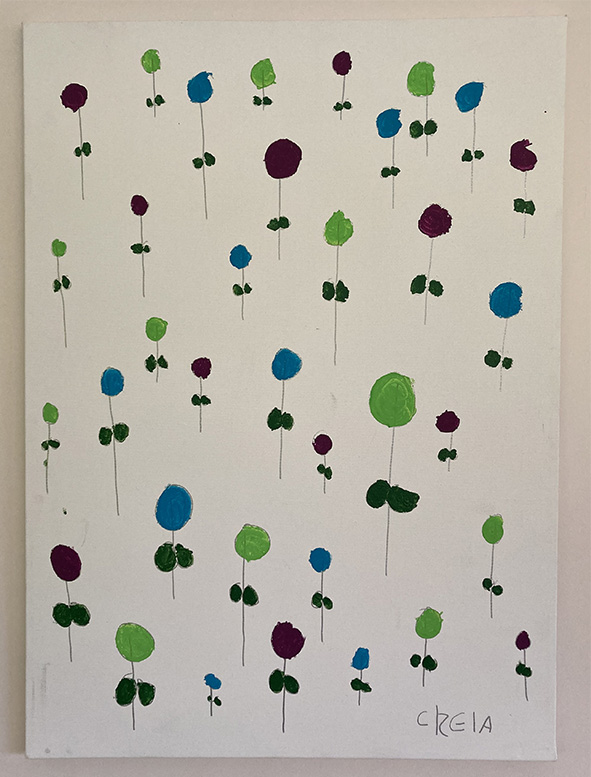 
8
50 x 50cm – CHF 50.-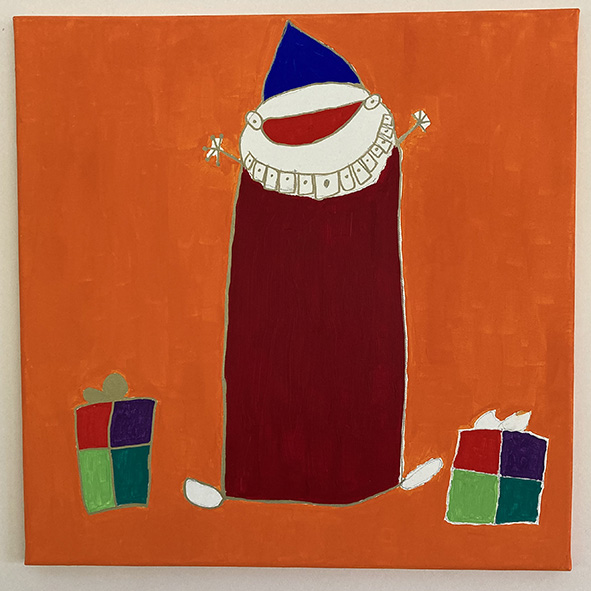 
9
100 x 100cm – CHF 120.-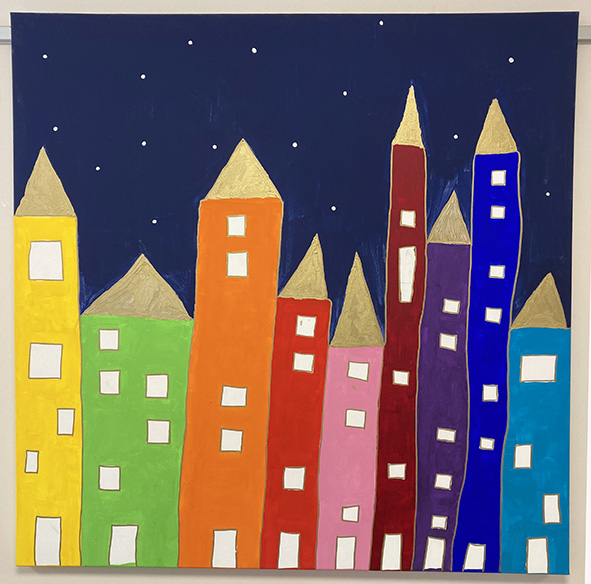 
10
60 x 60cm – CHF 60.-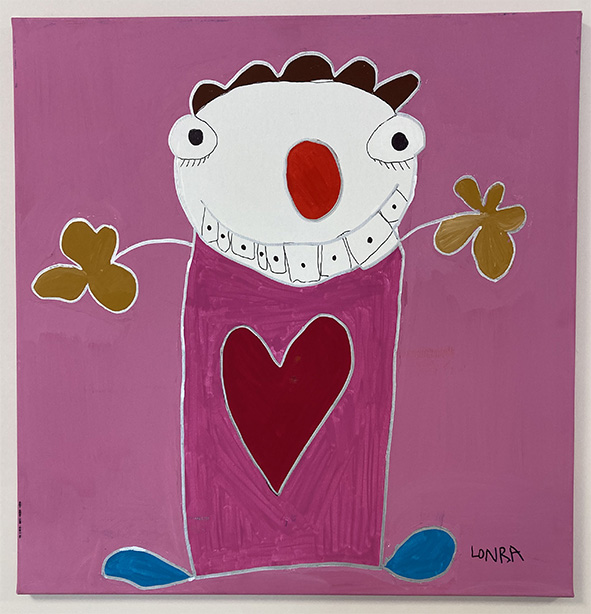 
11
58 x 58cm – CHF 60.-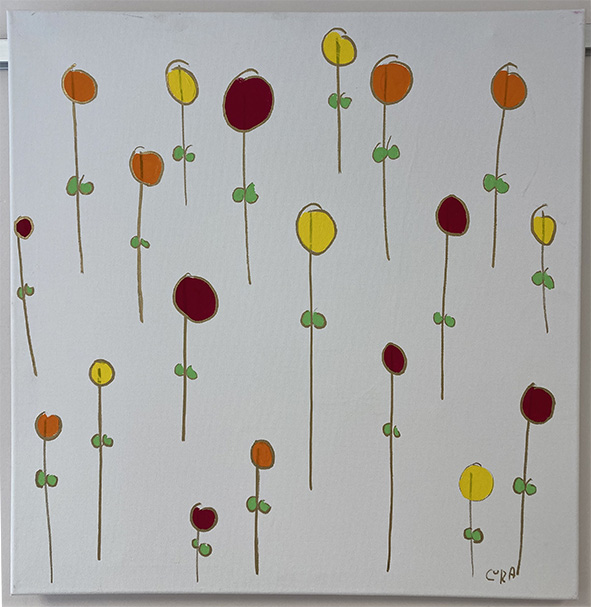 
12
100 x 72cm – CHF 100.-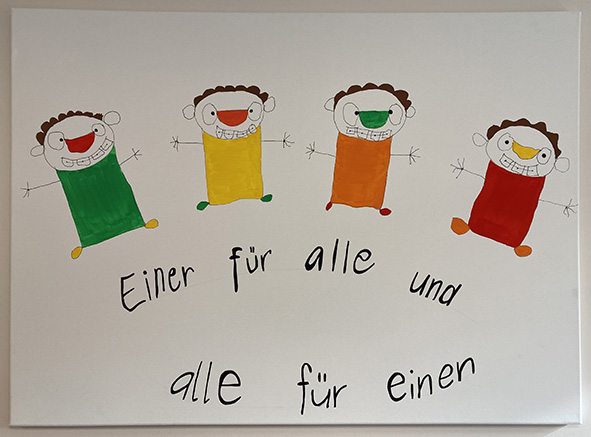 
13
50 x 20cm – CHF 40.-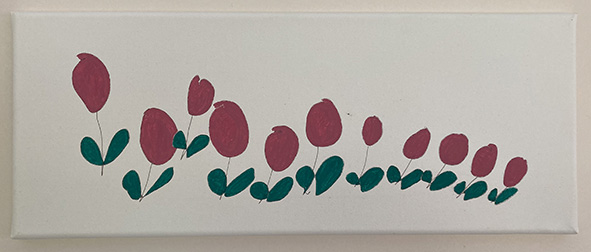 
14
50 x 50cm – CHF 50.-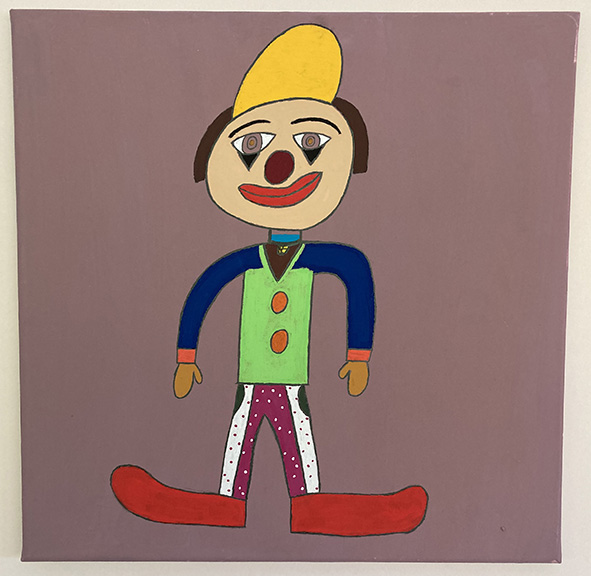 
15
50 x 44cm – CHF 50.-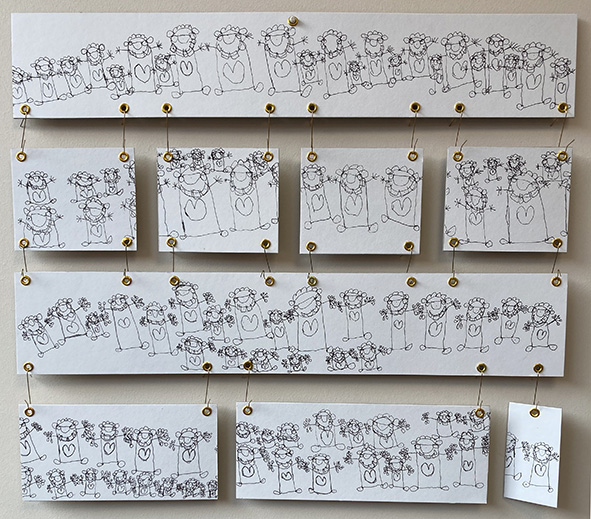 
16
80 x 40cm – CHF 80.-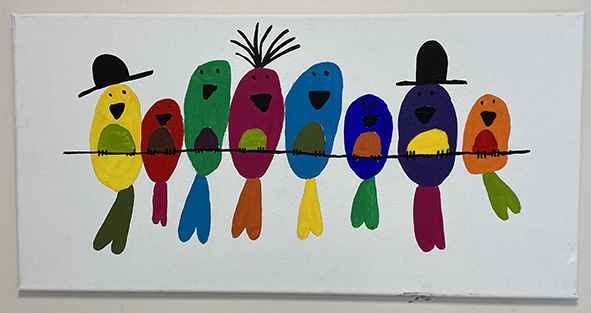 
17
80 x 40cm – CHF 80.-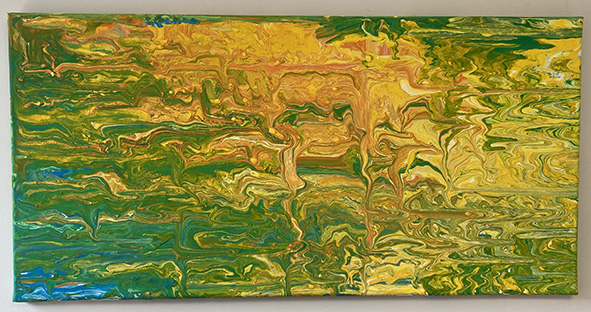 
18
50 x 20cm – CHF 40.-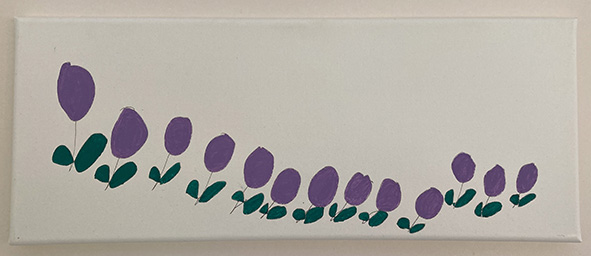 
19
80 x 40cm – CHF 80.-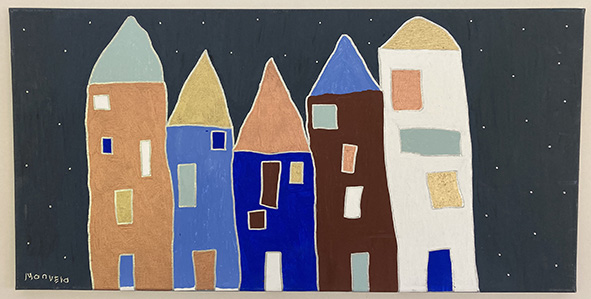 
20
40 x 80cm – CHF 80.-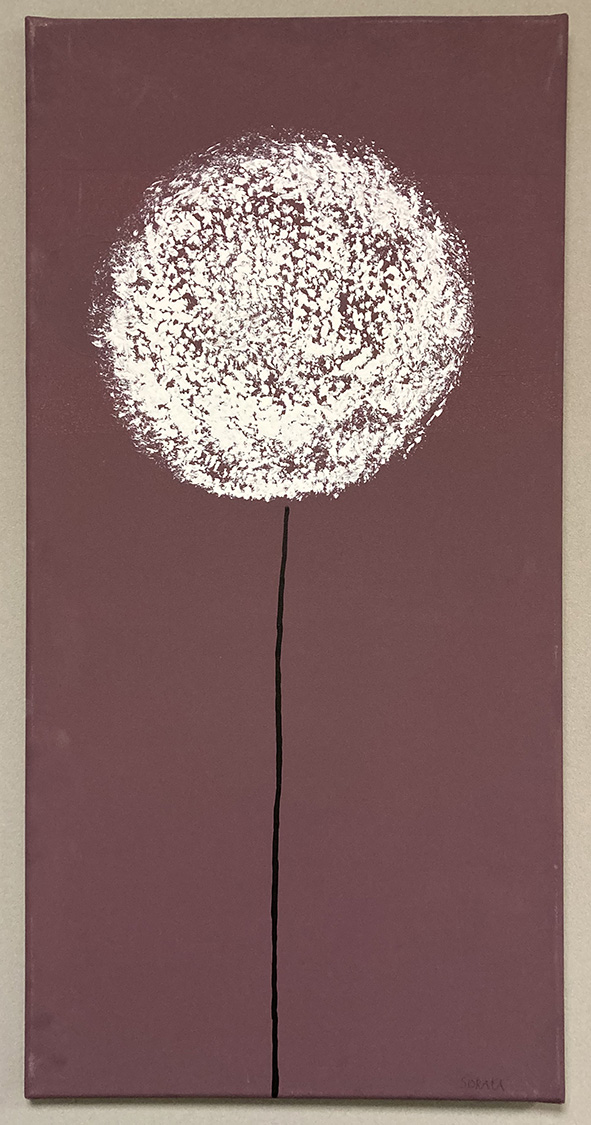 
21
50 x 50cm – CHF 50.-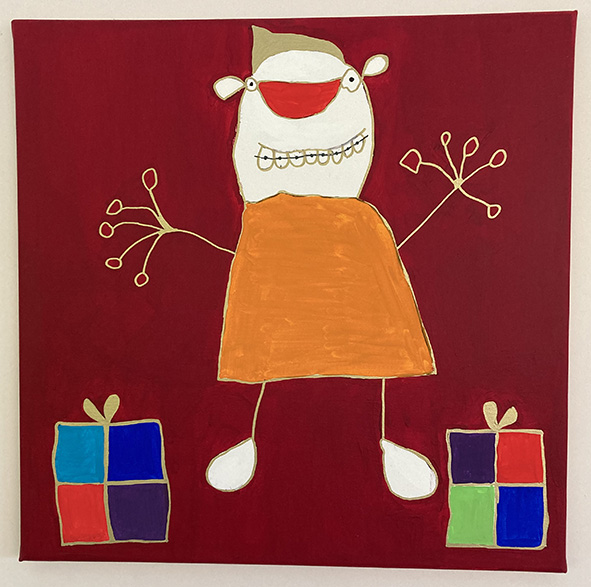 
22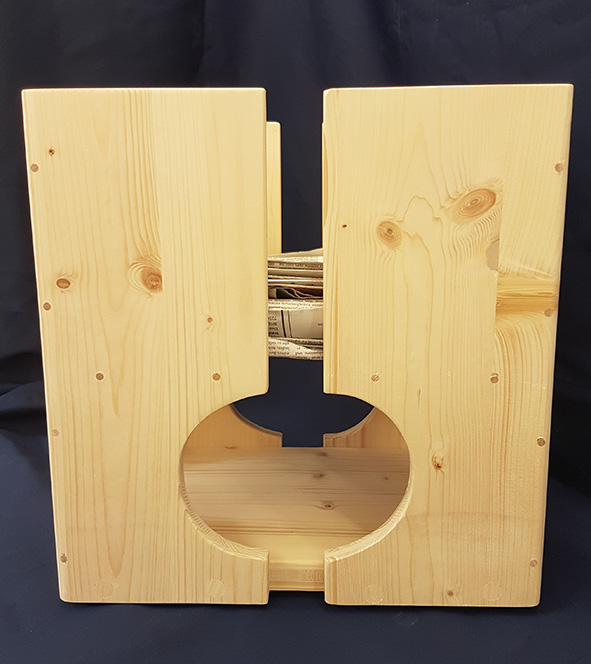 
23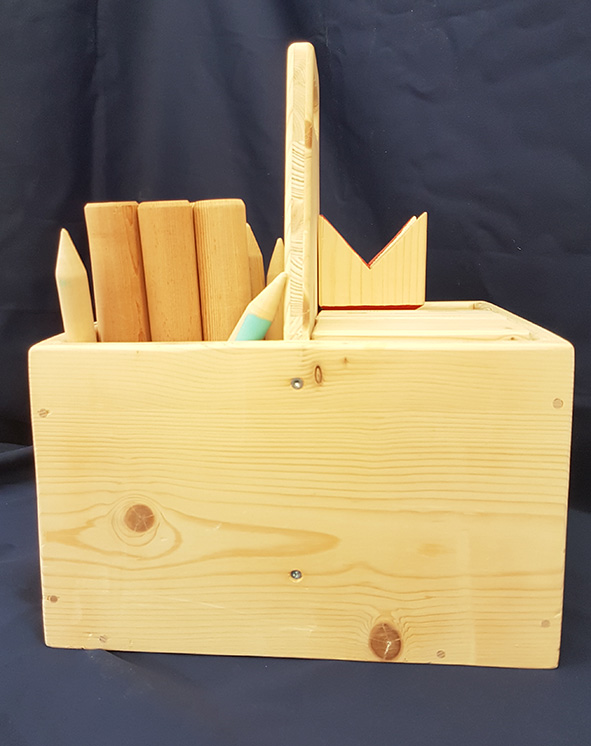 
24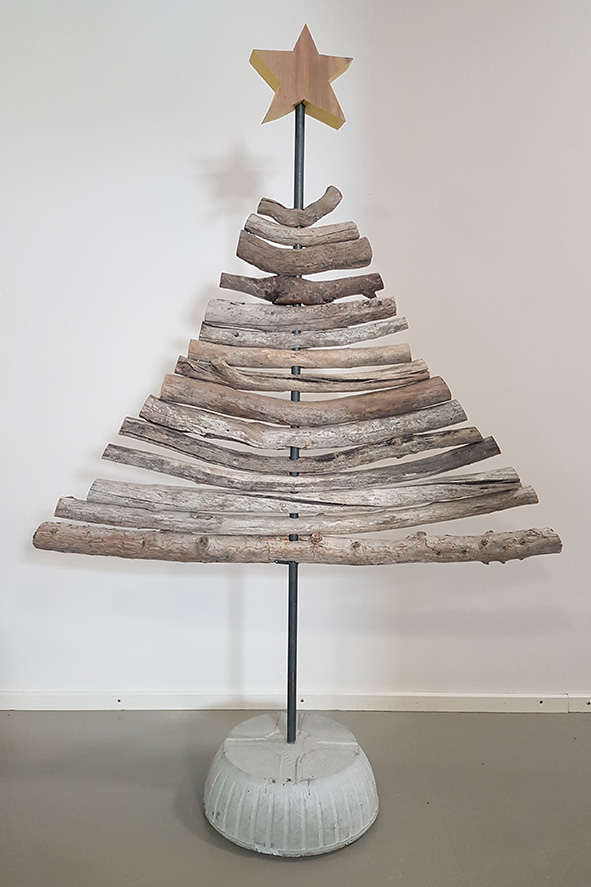 
25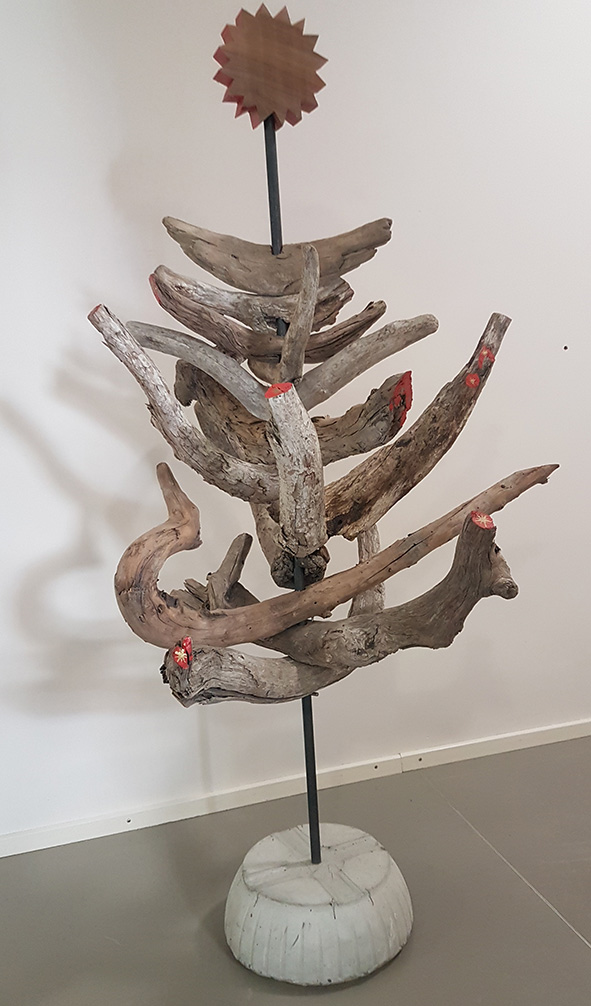 



26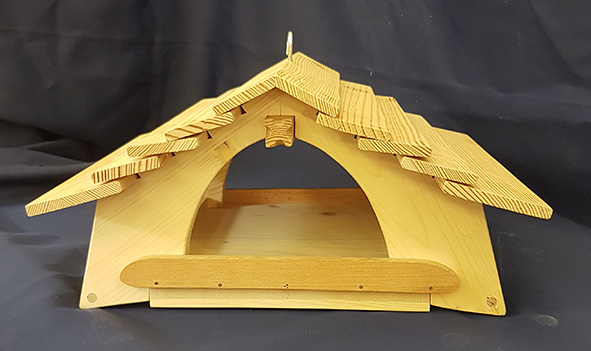 
27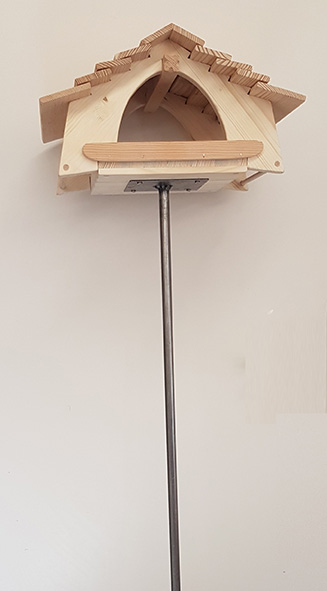 
28 (gross)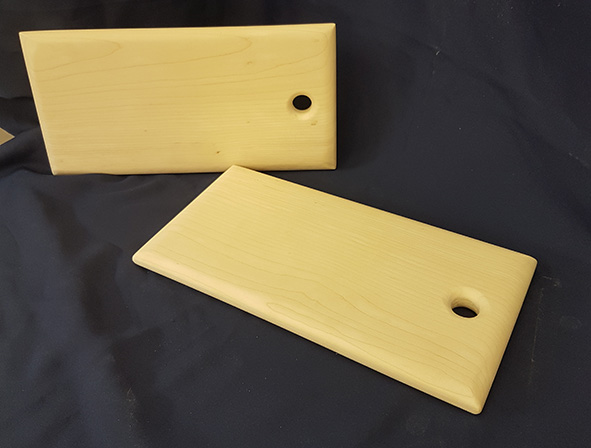 
28 (klein)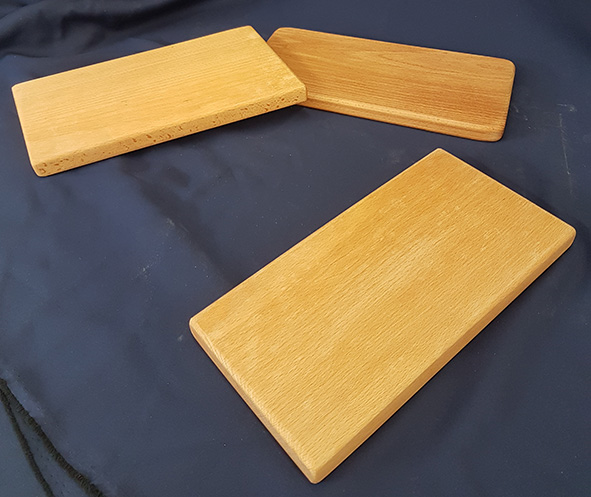 
29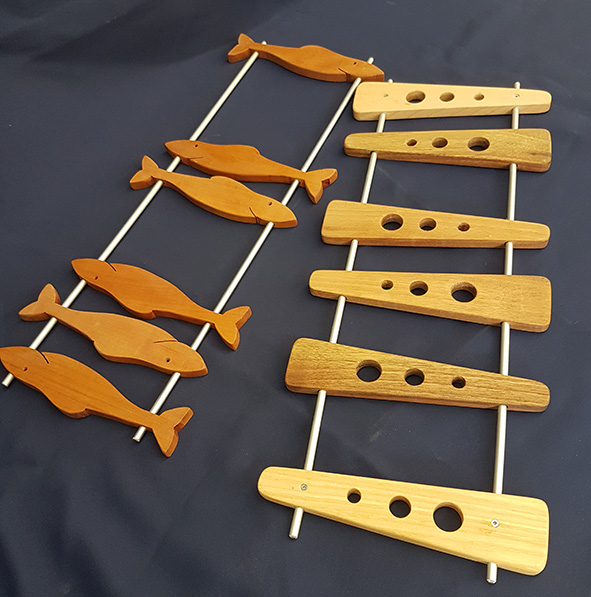 
30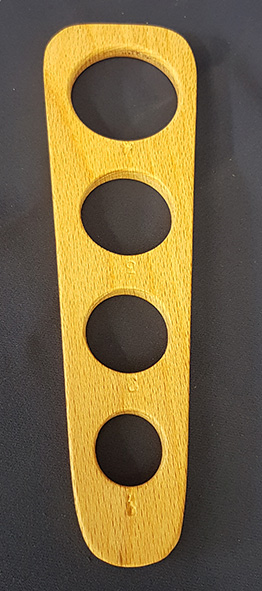 
31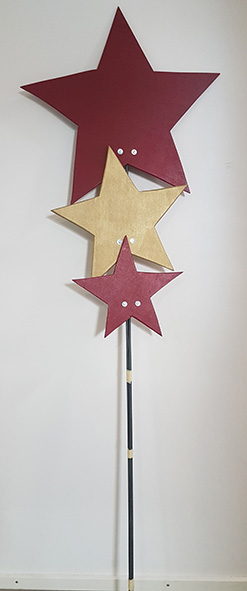 
32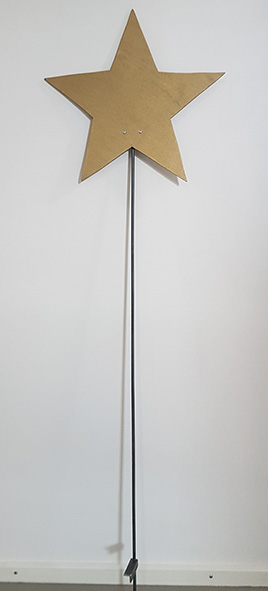 
33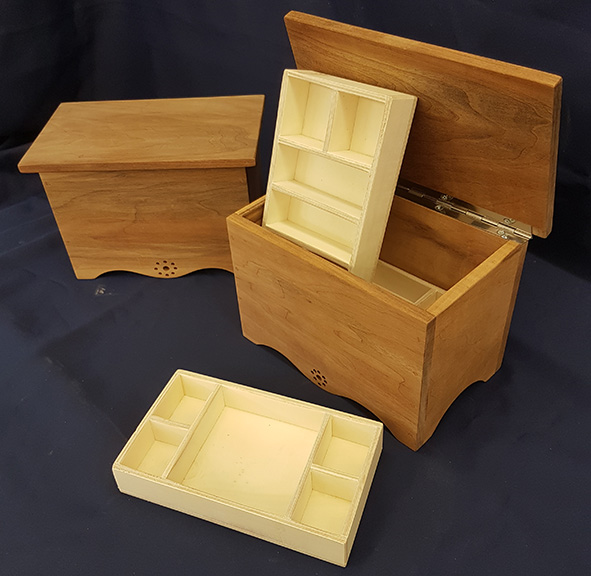 
34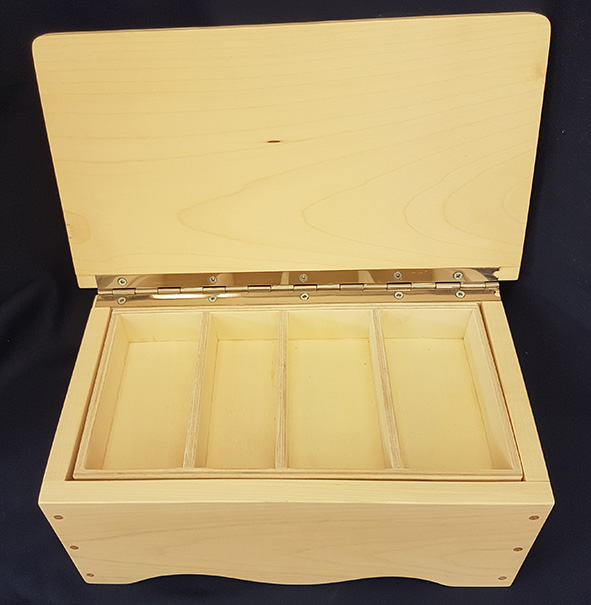 
35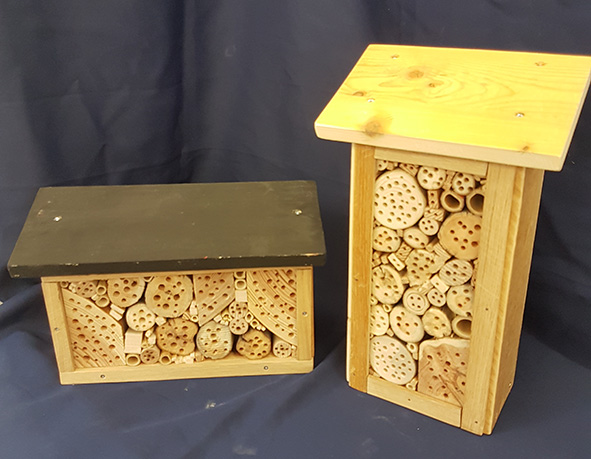 
36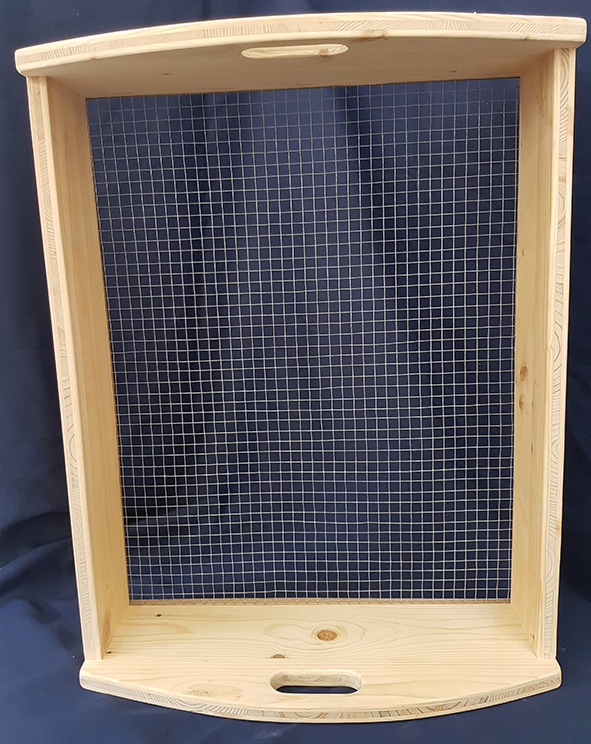 


37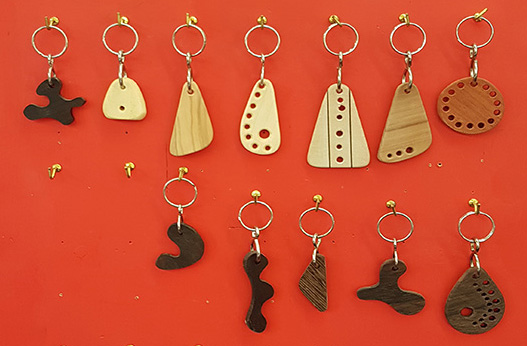 
38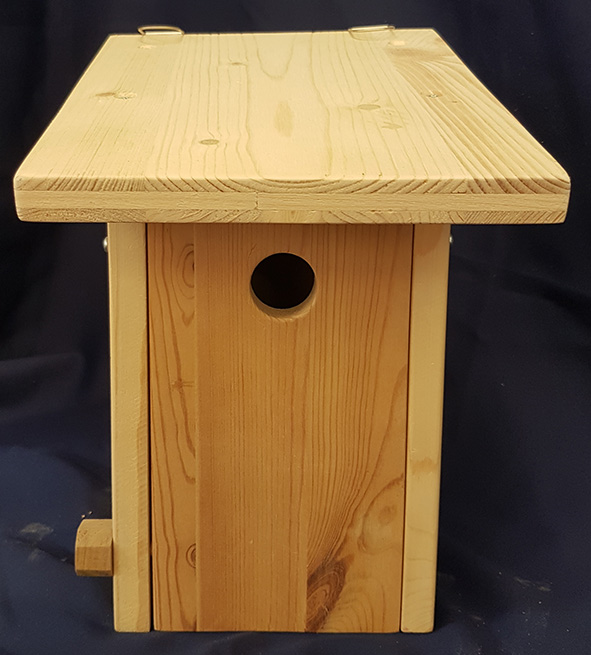 
39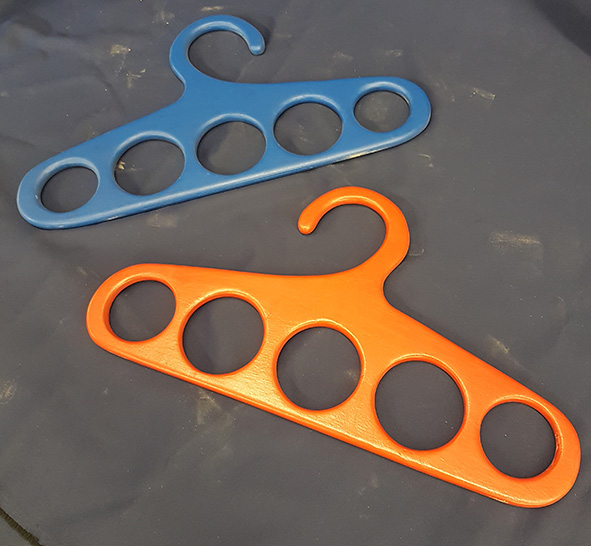 
40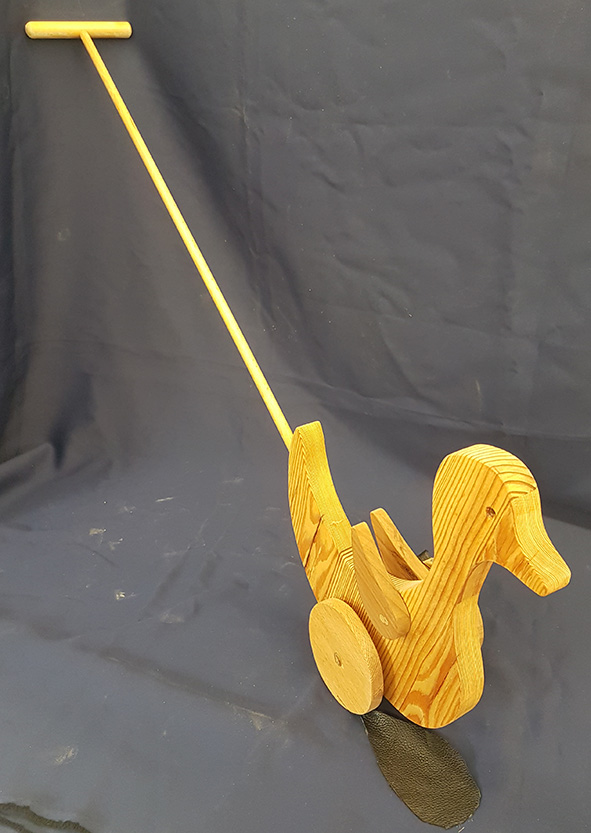 